Reform Movements								  8 VUS.6e 												Unit 3A.  The conflict over ________ threatened to tear the country _______.  -  ____________ sought to get ______ of slavery. 1.  ________ Lloyd __________- Published ___________ newspaper  called “The ___________”	-Slavery was against ____________  ___________2.  __________  ___________, former slave who escaped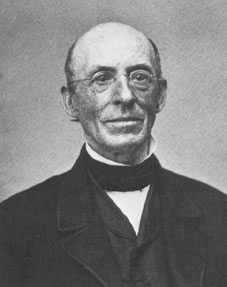 a.  Powerful ___________b.  spread the message that ____________ was ________3.  Abolitionists helped slaves escape via the ____________  _____________. - ____________ leading slaves to ____________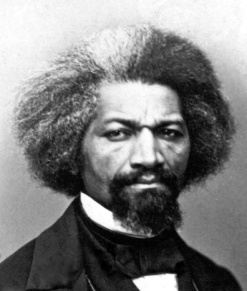 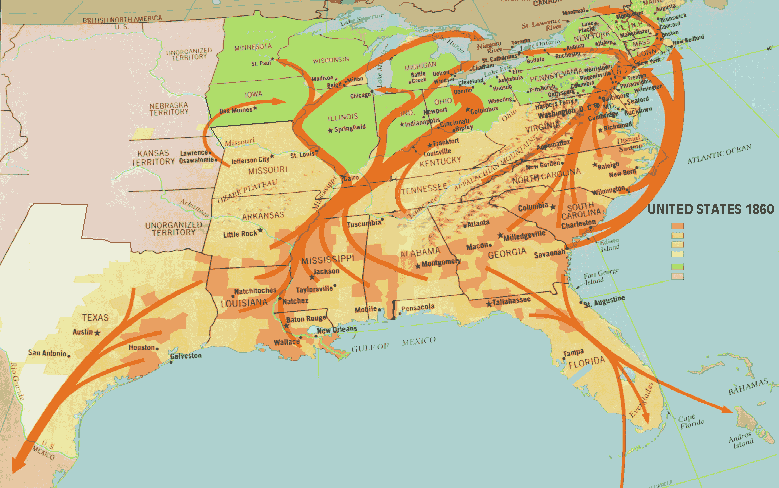 B.  Southerners felt their _______of _________ was ___________.C.  Slave Revolts 1.  In 1800, ________  _________ planned to capture an _______ and ______ slaves2.  In 1831, _______  __________ killed 60 whites near Hampton, VA 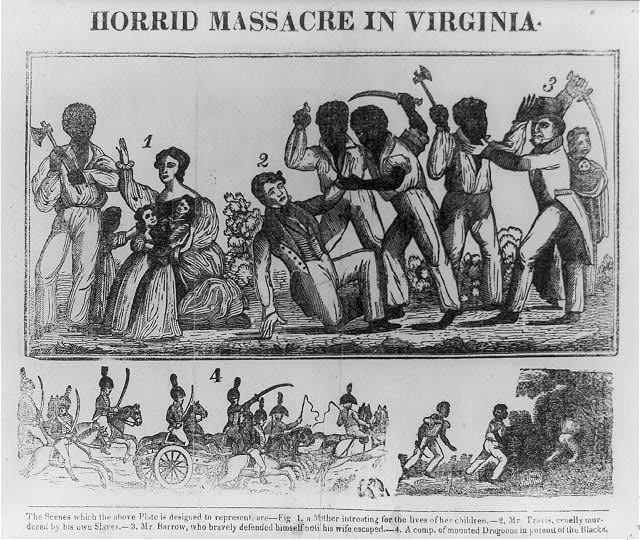 3.  RESULT: the South imposed _________  fugitive _________ lawsD. Women’s Rights 1.  In 1848, women gathered at the _________  ________ Convention ( NY)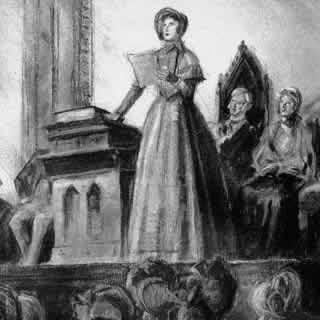 a.  Organized by _________  ________  ___________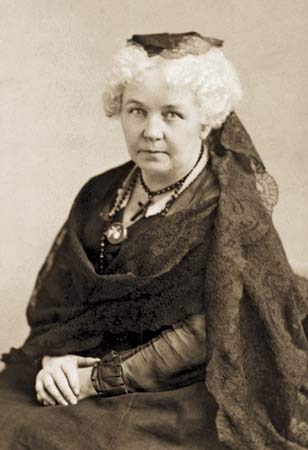 b.  Wrote a ____________ which stated that “All _______ and __________ are created __________…”-modeled after the Declaration of _______________c.  Many women continued to fight for __________ 